Review Module 6教学设计教学过程：Step1. Revision and lead inGreeting: Sing a song: Tell me about your holiday.Where did you go ? And what did you do?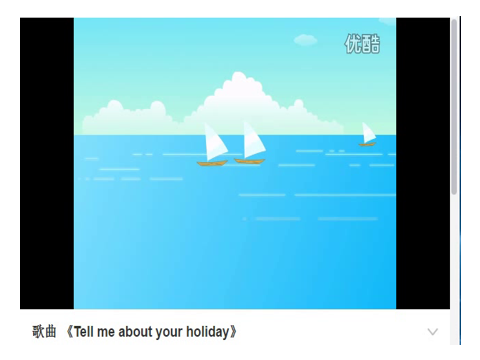 T:I bought you some word cards. Can you read them?Fill in the blanks with these words and phrases.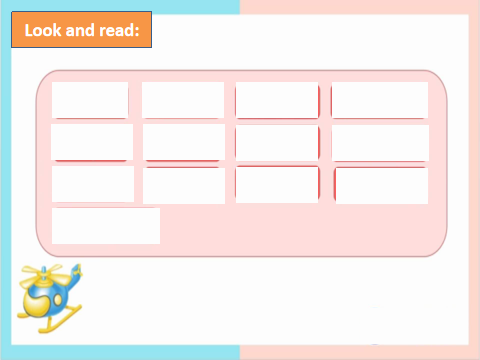 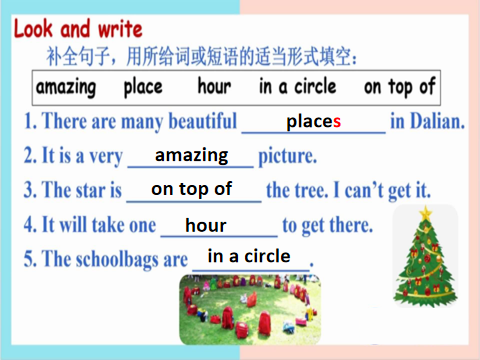 Step2. Task presentationTask: We’re going to review Module 6 . Review how to talk about your trip experience with the past tense and how to talk about your trip plan with the simple future tense. Today we will have a PK between G1 and G2. Let’s see which group can get the free tickets to travel with me .(说明评价机制)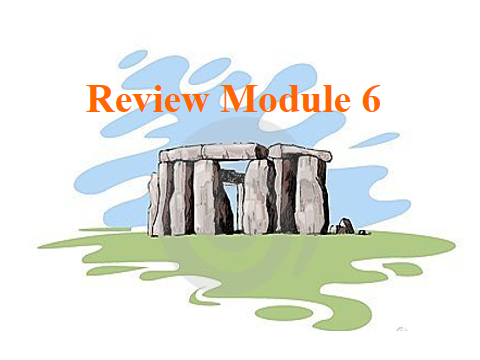 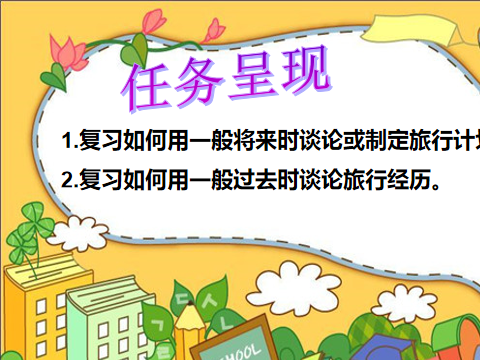 Step3. PracticeT:Last Saturday, Lingling had a lovely day. Do you remember where did she go?S: She went to Stonehenge.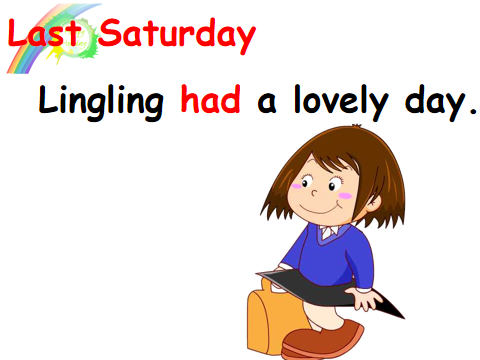 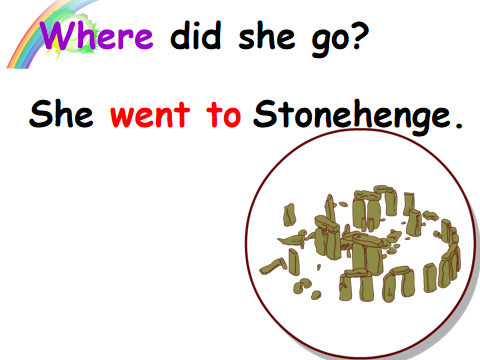 Now let’s take a look at the Stonehenge. Let’s know more about Stonehenge.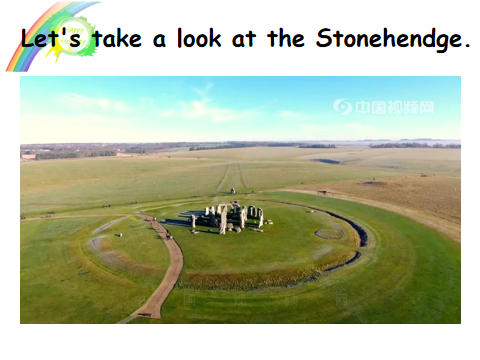 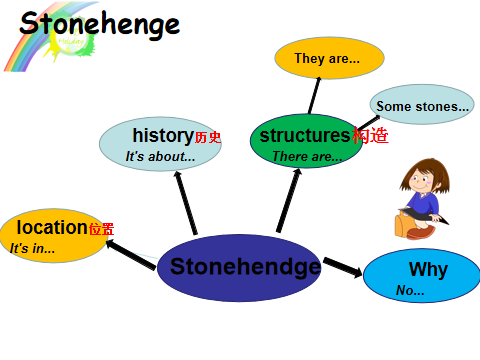 Ask and answer:What did Lingling do?S:She took photos./She took a helicopter ride./She wrote a letter to Daming.Show Lingling’s letter. Try to read one by one.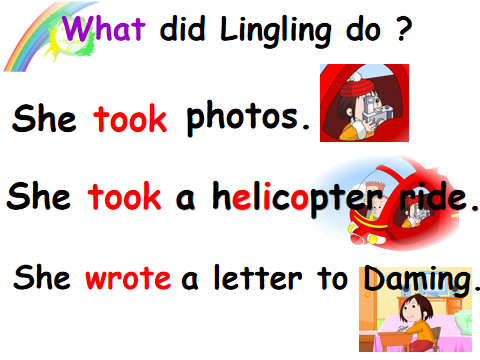 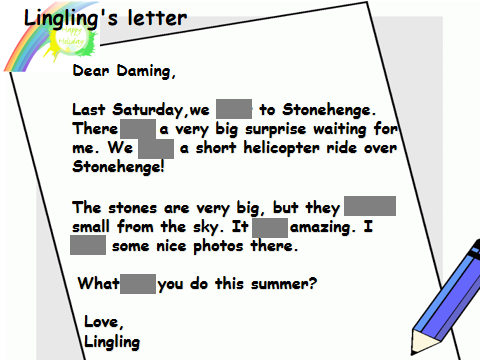 If you are Daming, you will go to London. Where will you go? Then show Daming’s trip plan. (Ask and answer in pairs)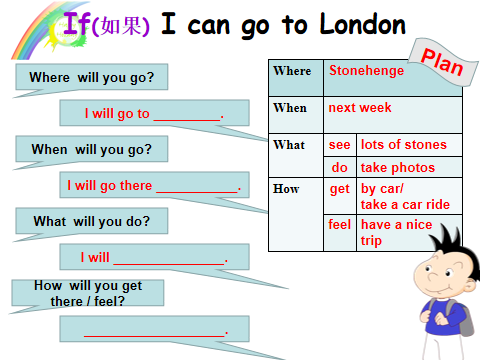 Read these two parts. What can you find? Then sum up.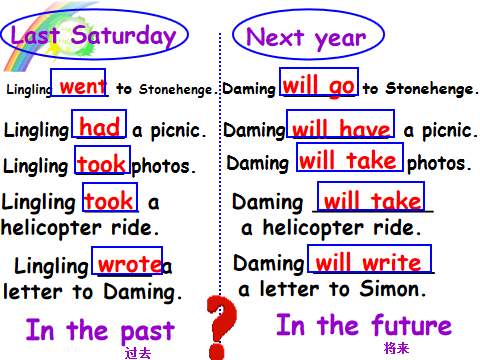 Step4. Production Read and choose the right answer.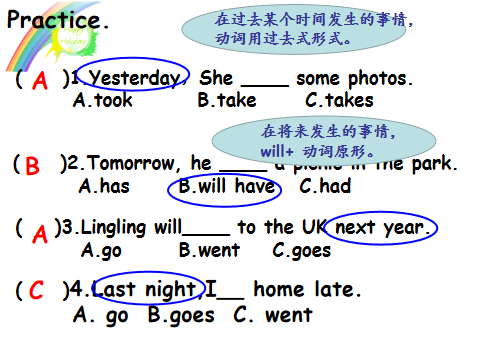 Play a game: Catch the star.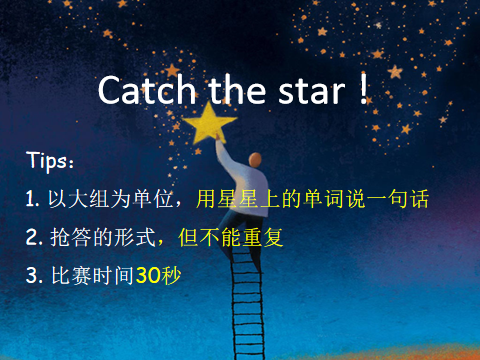 Enjoy the travel. Then answer the questions. (Show Lisa’s travel experience)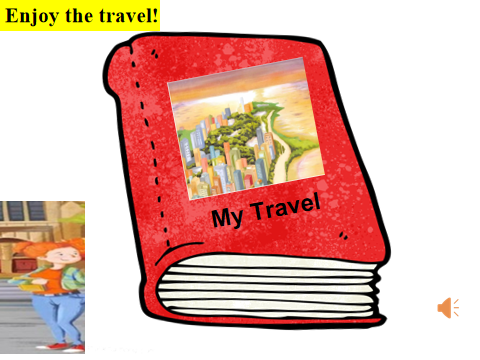 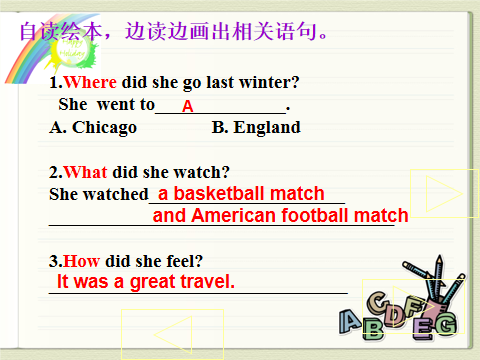 Lisa’s travel is great! My trip is great too. Let’s read together.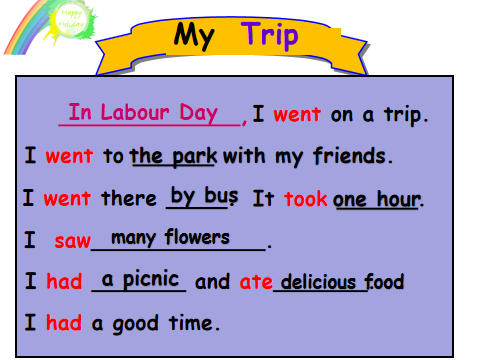 Recommend a good place for everyone that you think is worth visiting in your group.Then report.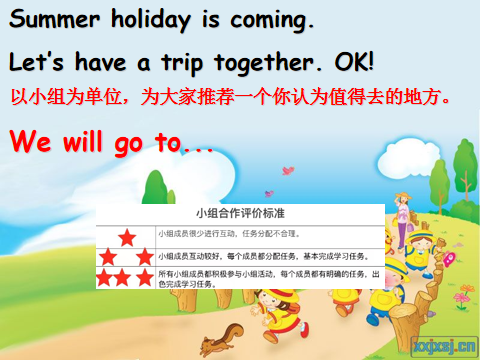 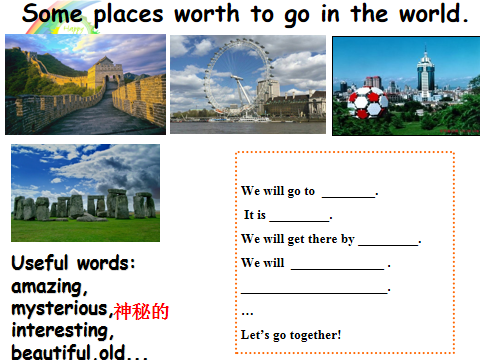 Step5. Task completionWriting a letter to tell your friend your trip experience/trip plan. (Choose one to write)Show time.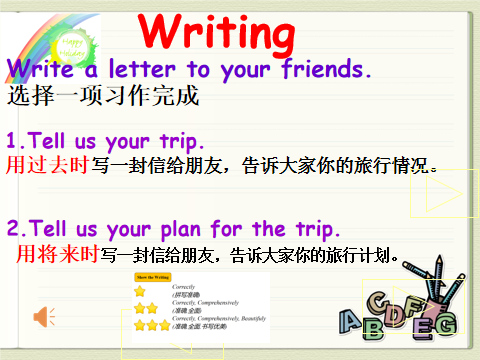 Step6. Summary and homeworkSummary: What have we reviewed today?Who is the winner? Let’s have a travel by hot air balloon.Homework:  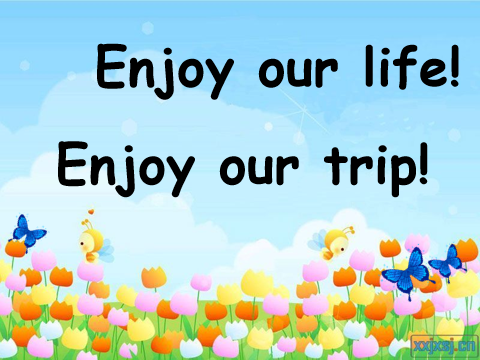 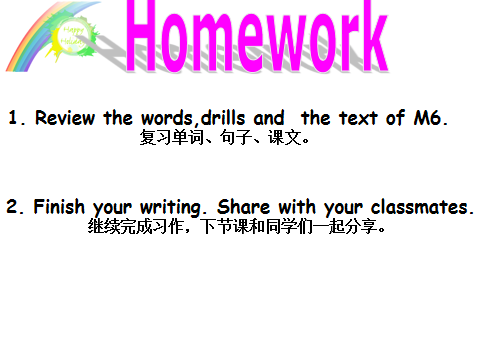 板书：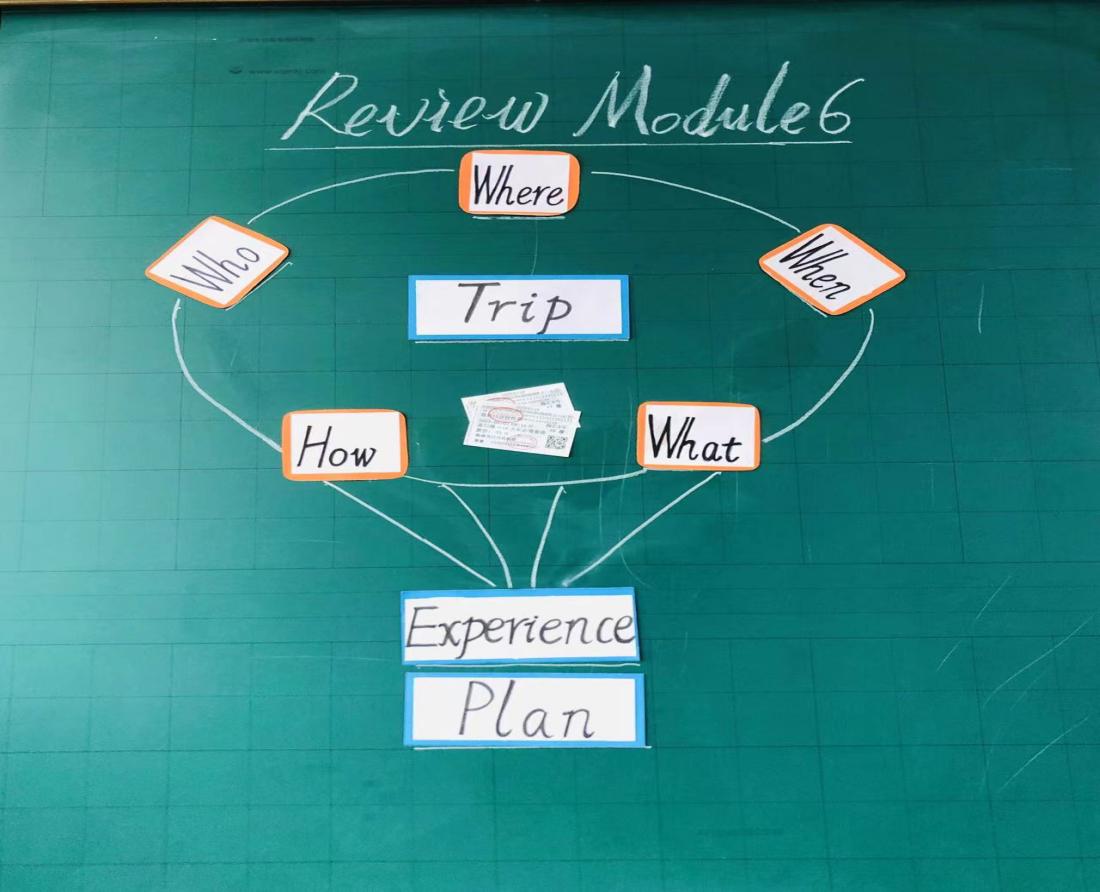 